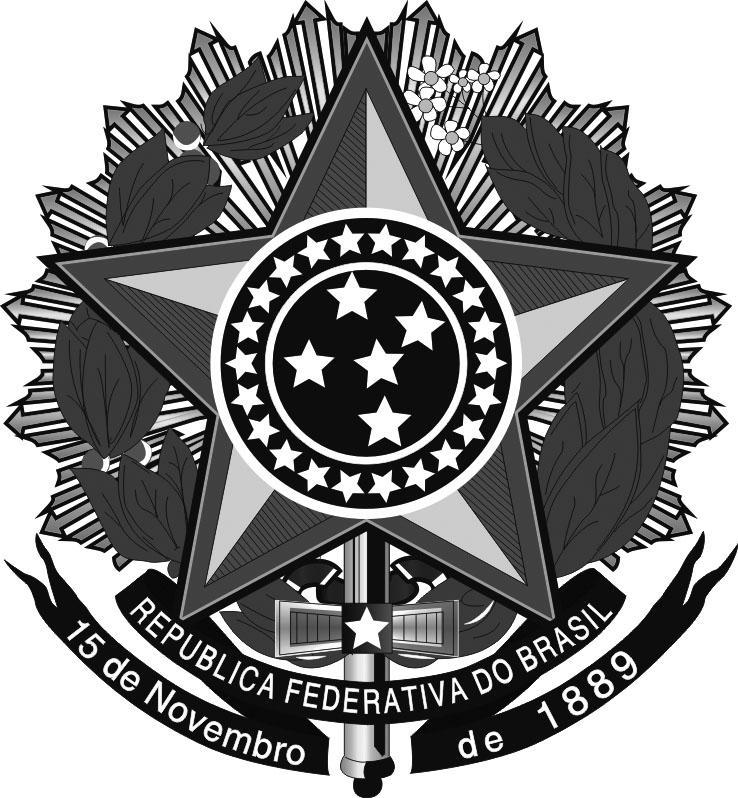 Ministério da EducaçãoSecretaria de Educação Profissional e TecnológicaInstituto Federal de Educação, Ciência e Tecnologia do Rio Grande do SulCampus CanoasGabinete (Canoas)ANEXO I - EDITAL Nº 41 / 2024 - GAB-CAN                      Solicitação de Troca de TurnoEu, ______________________________________________________________ aluno(a) do Curso Superior de Tecnologia em Análise e Desenvolvimento de Sistemas, tendo ingressado no turno da manhã no semestre letivo _____________, venho  requerer troca de turno, iniciando no semestre 2024/2, de acordo com o EDITAL Nº 41 / 2024 - GAB-CAN, estando ciente que:a) Efetivando minha matrícula no turno da noite, serei vinculado à nova matriz do curso e não poderei retornar à matriz de origem;b) A oferta de disciplinas no turno da noite está sendo realizada de forma gradual, na ordem da Matriz Curricular, de modo que em 2024/2 serão ofertados componentes do 1º ao 5º semestre, e somente em 2025/1 haverá oferta das disciplinas do 6º semestre.c) Será permitida a matrícula em disciplinas isoladas do turno da manhã, para Aproveitamento de Estudos, o que não altera meu vínculo com a matriz do curso ofertado à noite, caso efetivada a troca de turno.d) A matrícula no turno da noite não altera meu período de ingresso no campus, de modo que não terei ampliação no prazo de conclusão do curso.e) Sendo aprovada minha solicitação, deverei realizar a confirmação de interesse na realização da troca de turno, nas datas indicadas no edital do referido processo.Justificativa para a solicitação: _____________________________________________________________________________________________________________________________________________________________________________________________________________________________________________________________________________________________________________________________________________________________________________________________________________________________________________________________________________(Anexar comprovantes, caso se enquadre nas situações previstas no item 3.1 do Edital).                                                    Canoas, ______ de julho de 2024.